Figure S1: Receiver Operating Characteristic (ROC) curves for the Nordic prediction model to predict functional disability.  A) Original model, B) Fine-tuned model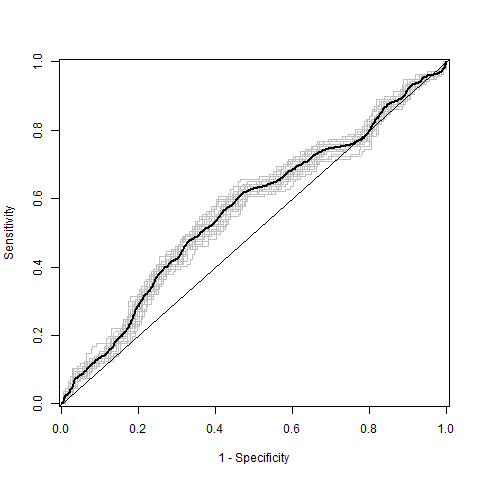 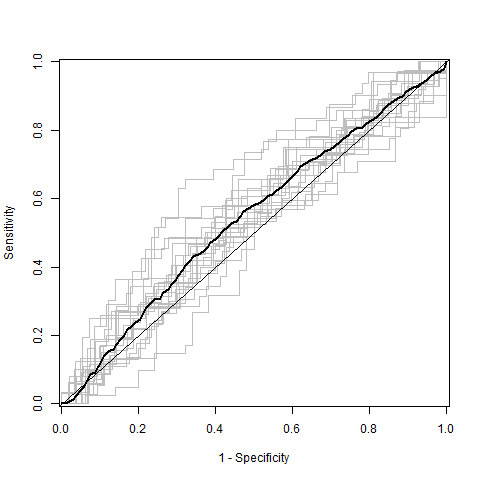 